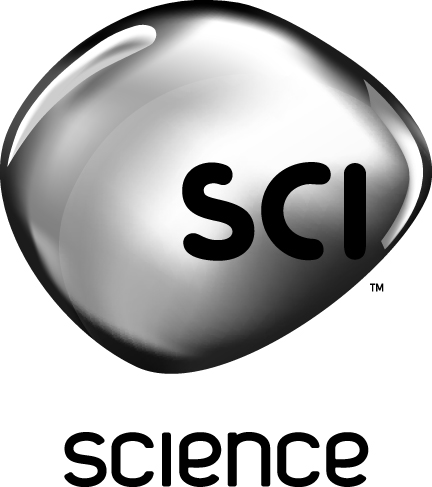 FOR IMMEDIATE RELEASE:		CONTACTS:	Paul Schur, 240-662-3348January 7, 2016                                                        		Paul_Schur@Discovery.com		Sarah Morgan, 240-662-5890								Sarah_Morgan@Discovery.comNASA’S UNEXPLAINED FILES RETURNS TO SCIENCE CHANNEL TUESDAY, FEB. 23 at 10PM- A Special Sneak Peek of The All-New Season of NASA’s UNEXPLAINES FILES to Air Sunday, Feb. 21 at 10PM- (Los Angeles, CA) – Since the launch of the manned space program more than 50 years ago, cameras aboard NASA spacecraft have captured thousands of images that have been shared publicly to the delight of millions. Many show stars, views of Earth and other expected sights. However, hundreds of these pictures reveal imagery that leave scientists scratching their heads. NASA’S UNEXPLAINED FILES explores these mysteries and the latest evidence for life beyond Earth. Science Channel viewers will get a rare sneak peek at the all-new season of NASA’S UNEXPLAINED FILES on Sunday, Feb. 21 at 10PM while the series returns for season three on Tuesday, Feb. 23 at 10PM. “Science Channel is the home to more space programming than any other network, from awe inspiring tours of the solar system to series like NASA’s Unexplained Files, revealing and exploring the many mysteries that space has to offer,” said Marc Etkind, General Manager, Science Channel.NASA’S UNEXPLAINED FILES dives into the mysteries of some of NASA’s most curious missions to explore stories of engineering achievement and human endurance. Each episode offers first hand testimony from astronauts, NASA mission footage, plus beautifully rendered CGI to bring to life these voyages that reveal unexplained sightings that have dogged many of NASA’s most famous missions. The series also helps puts age-old UFO conspiracies to rest and celebrates the science that has kept us in space for over half a century.NASA’S UNEXPLAINED FILES is produced for Science Channel by Wag TV. For Wag TV, the executive producers are Martin Durkin and Greg Chivers. For Science Channel, Wyatt Channell is executive producer and Jeff Stepp is coordinating producer. Bernadette McDaid is vice president of production.About Science ChannelScience Channel, a division of Discovery Communications, Inc, is home for the thought provocateur, the individual who is unafraid to ask the killer questions of "how" and "why not." The network is a playground for those with audacious intellects and features programming willing to go beyond imagination to explore the unknown. Guided by curiosity, Science Channel looks for innovation in mysterious new worlds as well as in its own backyard. Science Channel and the Science Channel HD simulcast reaches over 75 million U.S. households. The network also features high traffic online and social media destinations, including ScienceChannel.com, facebook.com/Science Channel and twitter.com/ScienceChannel.About Discovery CommunicationsDiscovery Communications (Nasdaq: DISCA, DISCB, DISCK) is the world’s #1 pay-TV programmer reaching nearly 3 billion cumulative subscribers in more than 220 countries and territories. For 30 years Discovery has been dedicated to satisfying curiosity and entertaining viewers with high-quality content through its global television brands, led by Discovery Channel, TLC, Animal Planet, Investigation Discovery, Science and Turbo/Velocity, as well as U.S. joint venture network OWN: Oprah Winfrey Network. Discovery controls Eurosport, the leading pan-regional sports entertainment destination across Europe and Asia-Pacific. Discovery also is a leading provider of educational products and services to schools, including an award-winning series of K-12 digital textbooks, through Discovery Education, and a digital leader with a diversified online portfolio, including Discovery Digital Networks. For more information, please visit www.discoverycommunications.com.###